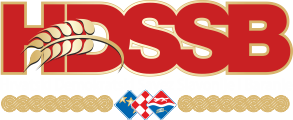 GRADSKA ORGANIZACIJA NOVA GRADIŠKANova Gradiška, 25.ožujak 2015.PREDMET: PRIOPĆENJE ZA JAVNOST Poštovani uredniče,	 na Vašem portalu objavili ste priopćenje HDZ-a, 23. ožujka 2015. godine, u kojem se bez argumenata napada HDSSB-e i naš član gospodin Josip Mikšić.U cilju istinitog informiranja, molimo Vas da objavite ovo priopćenje Gradske organizacije HDSSB-a Nova Gradiška.U priopćenju između ostalog stoji: Osuđujemo aktivno sudjelovanje gospodina Josipa Mikšića, predsjednika Gradskog vijeća Nove Gradiške i člana HDSSB, u razgovorima u svezi kandidiranja zajedničkog Veća opština i njihovog predstavnika Veljka Džakule.Našu javnost obavještavamo da u nikakvim razgovorima nije sudjelovao  niti jedan  član HDSSB-a po pitanju dodjele  koncesije za još jedan radio u Novoj Gradiški. Gradonačelnik Grada Nova Gradiška je na svoju ruku i bez upoznavanja Gradskog vijeća, dao pismenu suglasnost za dodjelu koncesije za neprofitni  radio. Na temelju toga raspisan je natječaj od strane Agencije za elektroničke medije. Prema dostupnim informacijama na  natječaj se javio  između ostalih i Srpski Demokratski Forum. Kako HDSSB-e ne podržava gradonačelnika u njegovom vođenju Grada Nova Gradiška, zbog neracionalnog trošenja sredstava poreznih obveznika, priopćenje HDZ-a je pokušaj kompromitiranja, na prvom mjestu,  gospodina Josipa Mikšića, čije ime kada je u pitanju Domovinski rat i hrvatski branitelji poneki ne bi trebali izgovarati ni u kojem kontekstu, a kamoli u kontekstu navedenom u priopćenju.Napominjemo da  HDSSB-e poštuje sve nacionalne manjine i njihova ostvarena prava u neovisnoj i demokratskoj Republici Hrvatskoj, a isto tako napominjemo da HDSSB nikada neće podržavati osobe  koje su sudjelovale u agresiji na našu domovinu i hrvatski narod.														PREDSJEDNIK								Dubravko Gubić 